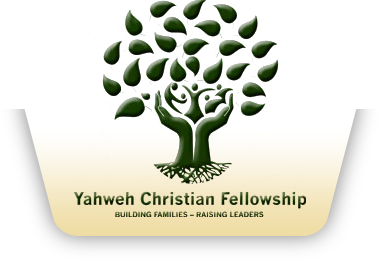 Yahweh Christian FellowshipLivestream Production ScheduleDate: 23.08.2020Start timeDuration End TimeItemperson10:50AM10mins11:00AMLivestream countdown videoLivestream operator (name)11:00AM3 mins11:03AMIntro and prayerBishop Noel / Pastor Sharon11:03AM15mins 43s11:19AMWorship (pre-recorded Video file)Livestream operator (name)11:19AM10 mins11:29AMAnnouncements, prayer and or guest testimonyPastor Sharon11:29AM45min12:14PMWordBishop Noel12:14PM10mins12:24Close by pastor SharonPastor SharonEnd